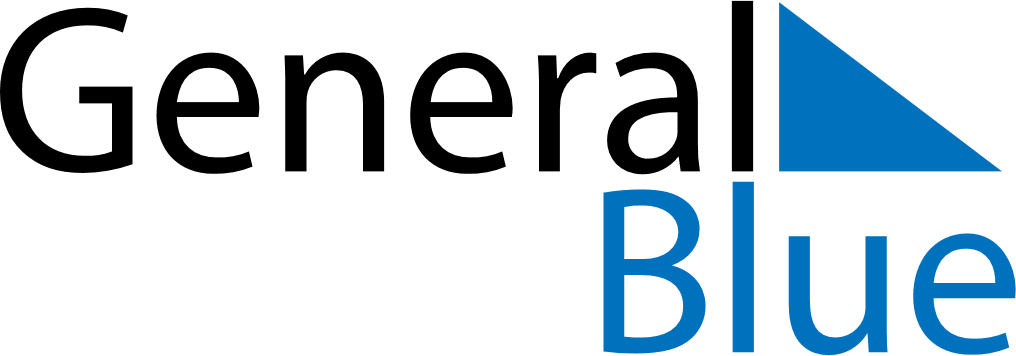 May 2024May 2024May 2024May 2024ChileChileChileMondayTuesdayWednesdayThursdayFridaySaturdaySaturdaySunday123445Labour Day67891011111213141516171818192021222324252526Navy Day2728293031